ГБДОУ центр развития ребенка – детский сад №38Красносельского районаСанкт-ПетербургаПроект по приобщению к праздничной культурев старшем дошкольном возрасте«День чая»(знакомство с праздниками)Авторы: воспитателиГусак Анна Вячеславовна2013год.Проект по развитию представлений о человеке в истории и культуре в старшем дошкольном возрасте«День чая»(знакомство с праздниками)Актуальность проекта:  Чайная традиция  наверняка существует в каждой семье. Но не каждый знает, откуда пришла к нам она. Есть даже специальный ритуал «поднесения чая гостям». Вот мы предлагаем «чашку чая» гостю, это по-китайски означает, что мы выражаем «знак почтения и уважения» к нему. Вид проекта: познавательно-творческийСроки реализации: краткосрочный (1 неделя)Участники проекта: дети, родители и педагоги группы №12 «Солнышко» Цель: Формирование у детей и родителей первоначальных представлений о праздниках в календаре, истории и традициях их празднования. Задачи:Образовательные:Сформировать представления о празднике День Чая.Дать представление о разных видах чая: чёрный, зелёный, белый, красный, жёлтый; как  выращивают, производят и употребляют каждый вид чая;Дать возможность наглядно рассмотреть каждый вид чая, ощутить разнообразие ароматов; Познакомить  с полезными свойствами разных видов чая;Развивающие:Развивать культуру поведения за столом во время чаепития.Развивать творческие способности детей.Воспитательные:Воспитывать познавательный интерес; расширять кругозор детей;Воспитывать у детей желание участвовать в коллективной музыкальной деятельности.Вовлечь родителей в педагогический процесс и жизнь группы;Этапы реализации проекта:этап «Подготовительный»: Беседа с детьми на тему: «Откуда взялся чай?»Загадывание загадок о чайнике, воде, чае, сахаре, блинах, самоваре, столе, бублике. Чтение и разучивание стихотворений о чае и всем что с ним связано. см. приложениеЗаучивание поговорок о чае.  см. приложениеФиз. минутки «Я – чайник ворчун» см. приложениеПальчиковая гимнастика: «Мы готовим чай» см. приложениеРассматривание иллюстраций о Китае, чайных плантациях, чае, чайной посуде. 2 этап «Основной»:Познавательное развитие:Рассматривание различных сортов чая (крупнолистовой и т.д.)Процесс заваривания чая.Наблюдение, как заваривается связанный чай «Рождение Венеры»Презентация «В гостях у самовара»Презентация «Приглашаем к чаю»Д/и «Определи на вкус, что добавлено в чай» (лимон, молоко, варенье)Д/и «Кто больше знает названий чая» Речевое развитие:Словесная игра «Что едим мы с чаем?»Д/у «Подбери признак» (чай душистый, ароматный, вкусный, бодрящий, сладкий, крепкий, тонизирующий и т.д.)Д/и «Из какого произведения отрывок?» (К. И. Чуковский «Федорино горе», «Муха-Цокотуха», «Мойдодыр») см. приложениеСловесная игра «доскажи словечко» см. приложениеСоциально-коммуникативное развитие:Восприятие детьми художественной литературы ( К. Чуковский «Муха-Цокотуха», «Федорино горе»; Д. Хармса  «Иван-Иваныч Самовар»,С/р игра «Семья»Д/у «Сервировка стола к чаепитию»Беседа о правилах поведения за столом вовремя чаепитияХудожественно-эстетическое развитие:Лепка «Чайный сервиз» (с использование киндер сюпризов)Ручной труд «Открытка – кружка» Песня – приглашение за стол (на мотив «Голубой вагон») см. приложениеТанец на песню «Пых –пых, самовар»Танцевальная композиция «Пейте чай»Физическое развитие:Беседа о пользе чаяЭстафета «Кто быстрей заварит чай»Эстафета «Клевать носом»Аттракцион « Достань конфету».Самостоятельная деятельность детей:Раскраска по произведению К. И. Чуковского «Муха –Цокотуха»Трафареты по теме посуда.Н/п игра «Накрой на стол».Книги для рассматривания детьми (К.И. Чуковский ««Муха –Цокотуха», «Федорино горе»)Работа с родителями:Папки – раскладки: «15 декабря – Международный День Чая» Консультации (заочные): «15 декабря – Международный День Чая»Участие в подготовке выставки работ, поделок родителей с детьми посвященная Дню Чая.Чаепитие с родителями.3 этап «Заключительный»:Итоговое занятие «Мы за чаем не скучаем»Выставка работ, поделок родителей с детьми посвященная Дню Чая.Чаепитие с родителями.Предполагаемый результат:Для детей:Повышение познавательного интереса к истории и традициям праздника «День Чая».Сформировать культуру поведения за столом. Для родителей:Привлечение родителей к участию в мероприятиях организованных в группе.Формирование умения разнообразить семейный досуг и ввести новые традиции семьи.Рекомендации: Усиливать работу по приобщению детей и родителей к истории и традициям различных праздников в календаре.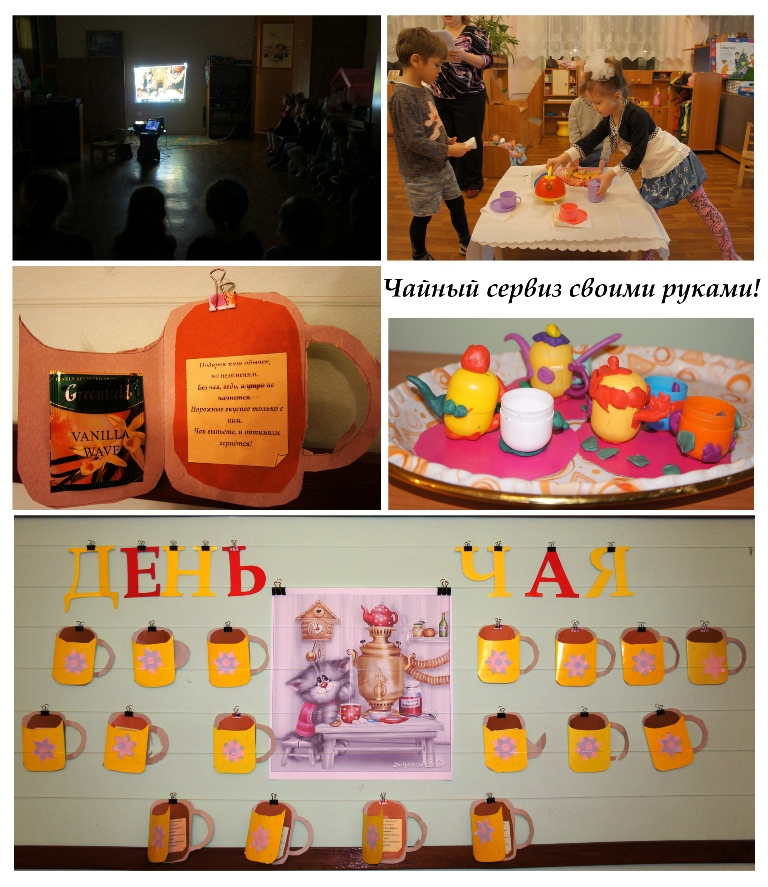 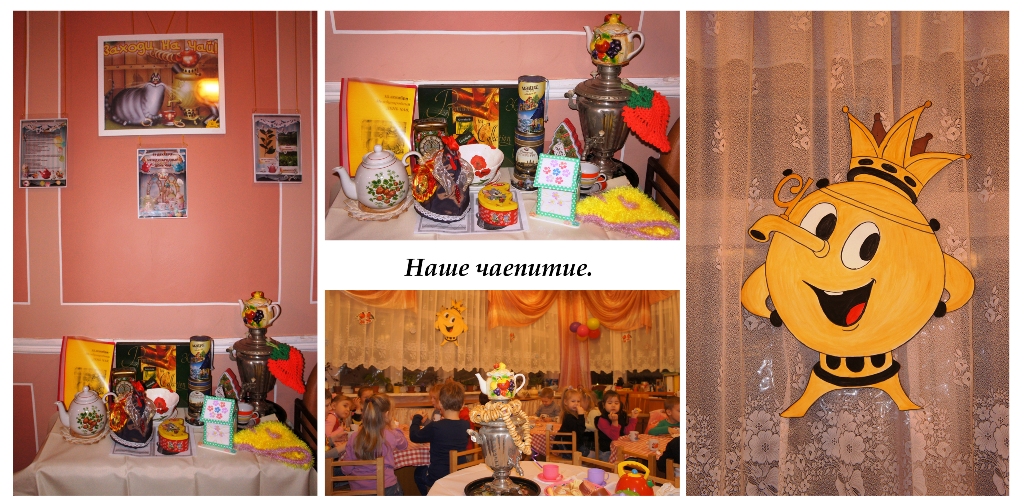 